В школьной неуспиваемости.В отсутствии интереса к учению.В недисциплинированности.В конфликтности, высокой тревожности.В наличии нежелательных качеств: лень, лживость, грубость.Гиперактивность.Немотивированная агрессия.ПравонарушенияНаправления профилактической работыКомпоненты профилактической работыРабота с данной категорией детей содержит:Работу по программе  «Дети группы риска»Кружки по интересам и внеклассная работа с детьми, проявляющие те или иные признаки дезадаптированности.Групповые тренинги и коррекционные занятия..Девиантное поведение ( от англ. яз. Deviatiation-Отклонение)-совершение поступков, которые противоречат нормам социального поведения в том или ином сообществеВо многих случаях поведение людей только потому кажется смешным, что причины его вполне разумные и основательные, скрыты от окружающих.                         Ларошфуко Франсуа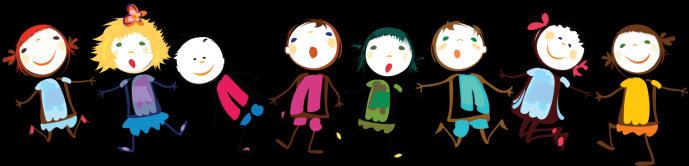 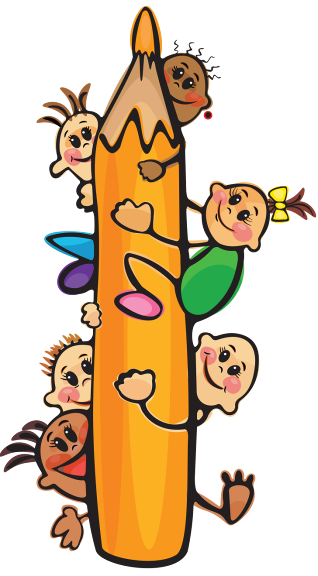 Материал педагога-психолога МБОУ Подойницынской СОШ - Панфиловой Т.А. 2015-2016 уч.год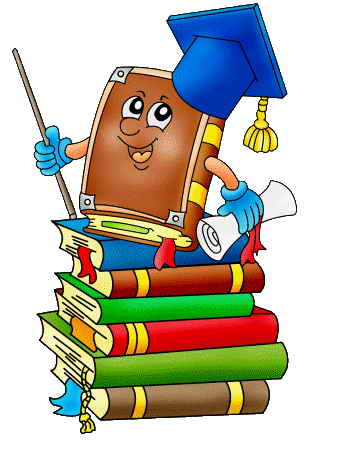 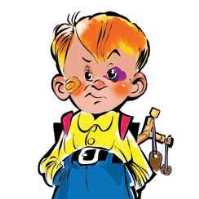 